Thank you for helping out as a Zero Waste volunteer.This training package will give you all the information you need to be prepared for your volunteer shift at an event. Information in this package includes:An overview of your roleSome key messages on UBC’s zero waste initiatives and Sort It Out Recycling ProgramAn overview of what can and cannot be recycled/compostedContact Information
Waste Free Volunteer Role and Info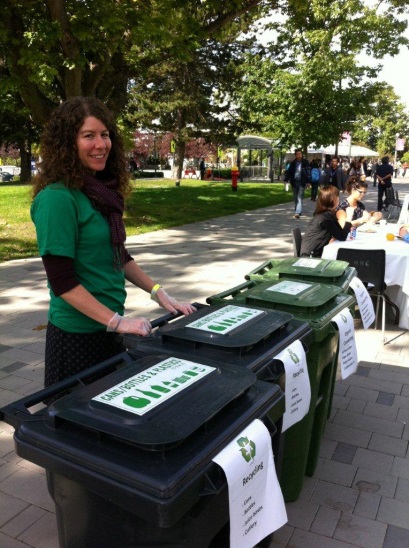 You will be provided with:a Sort It Out t-shirtKey MessagesHere are some key messages and stats that you can share with staff at the event:2.0 What Goes Where?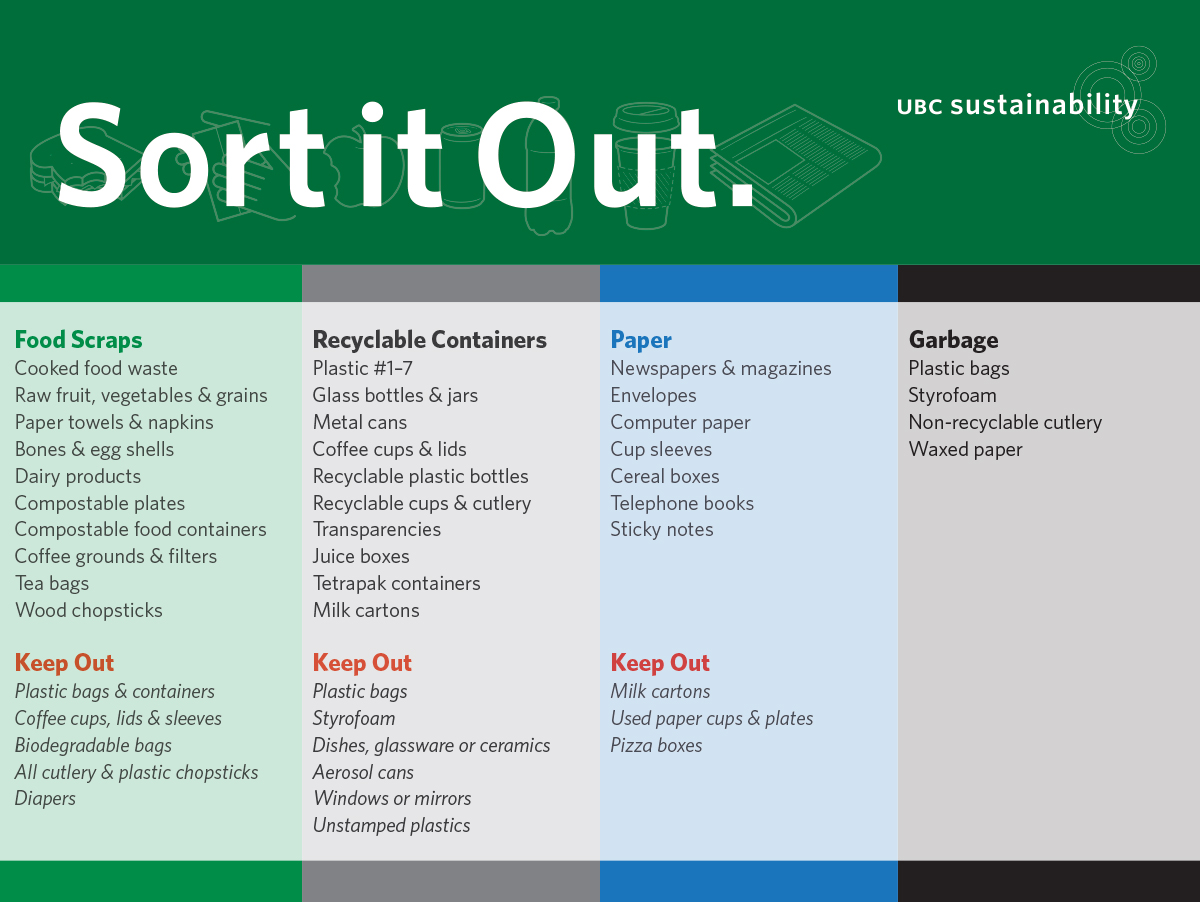 Most confusing items:Plastic
By keeping plastic out of the Food Scraps you can eliminate contamination and reduce what goes into our landfills. Place plastic containers marked #1-7 in the grey recyclable containers bin. Soft plastic (saran wrap, plastic bags) currently cannot be recycled at UBC.Paper Towels and Napkins
These can be composted, put them in the Food Scraps bin.Coffee Cups
All coffee cups can be recycled. Place empty cups and lids into the grey recyclable containers bin, and paper sleeves in the blue paper bin.Zero Waste Contact Information 